Organizacija nastave u školi za učenike od 1. do 4. razredaIz Uputa HZJZ-a proizlaze sljedeće preporuke:Svaka odgojno-obrazovna skupina (razredni odjel, nastavna grupa) boravi u jednoj prostoriji.Približno između 15 i 20 djece može biti u odgojno-obrazovnoj skupini (što ne znači da je 20 djece maksimalan broj po skupini, već to ovisi o veličini učionice).Kod većih razrednih odjela treba razmotriti mogućnost organiziranja rada u odgovarajućoj prostoriji veće površine kao i mogućnost razdvajanja djece u dvije skupine ili osnivanje nove skupine jer je neophodno omogućiti uključivanje sve djece.Školske klupe i stolovi za jelo razmiču se tako da djeca sjede na što većoj udaljenosti u prostoriji (po mogućnosti razmak od približno 1,5 metra), ali opet tako da sva djeca budu uključena u odgojno-obrazovni proces.Za pomoć u rješavanju specifičnih organizacijskih pitanja pojedinih okruženja, ustanova se treba javiti nadležnom Stožeru civilne zaštite kako bi se u suradnji s epidemiolozima i drugim stručnjacima došlo do optimalnih rješenja.Koliko god je moguće smanjiti fizički kontakt (bliski kontakt) djece iz jedne odgojno-obrazovne skupine s drugom djecom, roditeljima/starateljima druge djece i drugim djelatnicima ustanove.Prehranu je moguće organizirati u blagovaonici (preporučuje se pridržavanje preporuka za ugostiteljske objekte, uz naznaku da razmak među djecom treba biti najveći moguć s obzirom na broj djece i veličinu blagovaonice) ili je prehranu moguće organizirati u učionici na način da se hrana unaprijed podijeli u porcije.Boravak u blagovaonici, sportskoj dvorani, knjižnici i drugim zajedničkim prostorijama organizira se po skupinama tako da ne dolazi do miješanja različitih razrednih odjela.Izbjegava se ulazak drugih osoba (primjerice zbog čišćenja, popravka ili donošenja hrane) u prostoriju sve dok djeca borave u njoj, kao i ulazak osoba koje nisu zaposlenici škole ili učenici u samo školsku zgradu.Izvannastavne aktivnosti ne održavaju se u školama.Epidemiolozi HZJZ-a za sve učitelje održat će webinar o novim Uputama HZJZ-a.Prvi dan nastave u školi treba započeti uputama učenicima kako se ponašati, prati ruke, održavati fizički razmak i sl.U školi se izvode svi nastavni predmeti (obavezni, izborni i fakultativni), kao i produženi boravak tamo gdje je to i inače predviđeno.Ne preporučuje se izvođenje nastave Tjelesne i zdravstvene kulture na zatvorenom prostoru i ne preporučuju se intenzivne tjelesne aktivnosti koje uključuju fizičke kontakte. Dakle, broj sati nastave Tjelesne i zdravstvene kulture bit će smanjen, ali svakako treba s učenicima napraviti jednostavne vježbe razgibavanja u trajanju od pet minuta.Učenici u školi u prosjeku provedu 4 školska sata, osim onih koji su u produženom boravku.Nije preporučljivo da roditelji ulaze u prostor škole pa se informacije i roditeljski sastanci mogu obaviti telefonskim putem ili videopozivom.Do daljnjeg su zabranjeni svi posjeti vrtićima i školama (primjerice kazališne predstave, izvannastavne aktivnosti i sl.)Naglasci za roditeljeRad u školama u sadašnjim epidemiološkim uvjetima uz poštovanje Uputa HZJZ-a smatra se jednako sigurnim za djecu i zaposlenike kao i rad od kuće, odnosno ostanak kod kuće te se omogućuje uključivanje sve djece u škole.Roditelji/skrbnici ne moraju dovoditi djecu u škole, ako ih dovode, ne ulaze u školsku zgradu osim u krajnjoj nuždi, već dolaze do ulaza pri čemu zadržavaju distancu od najmanje 1,5 metra u odnosu na druge roditelje/skrbnike i djecu.Sukladno odluci roditelja, učenici u školu dolaze sami, organiziranim prijevozom ili u pratnji roditelja, kao što bi dolazili da nema epidemije.Roditelji se ne okupljaju na ulazu u školsku zgradu.Roditelji/skrbnici dužni su izmjeriti tjelesnu temperaturu djetetu svaki dan prije dolaska u školu te u slučaju povišene tjelesne temperature ne smiju dovoditi dijete u školu, već se javljaju telefonom ravnatelju škole i izabranom pedijatru/liječniku obiteljske medicine radi odluke o testiranju i liječenju djeteta. Djeca sa znakovima drugih zaraznih bolesti također ne dolaze u ustanovu.Roditeljima treba omogućiti naknadno uključivanje djeteta u školu.Roditelj/skrbnik treba se upoznati s Uputama HZJZ–a u cjelini.Roditelji su značajna karika u krugu povjerenja za učenje, ali i za podršku učeniku u općem razvoju, usvajanju vrijednosti i odgoja u cjelini.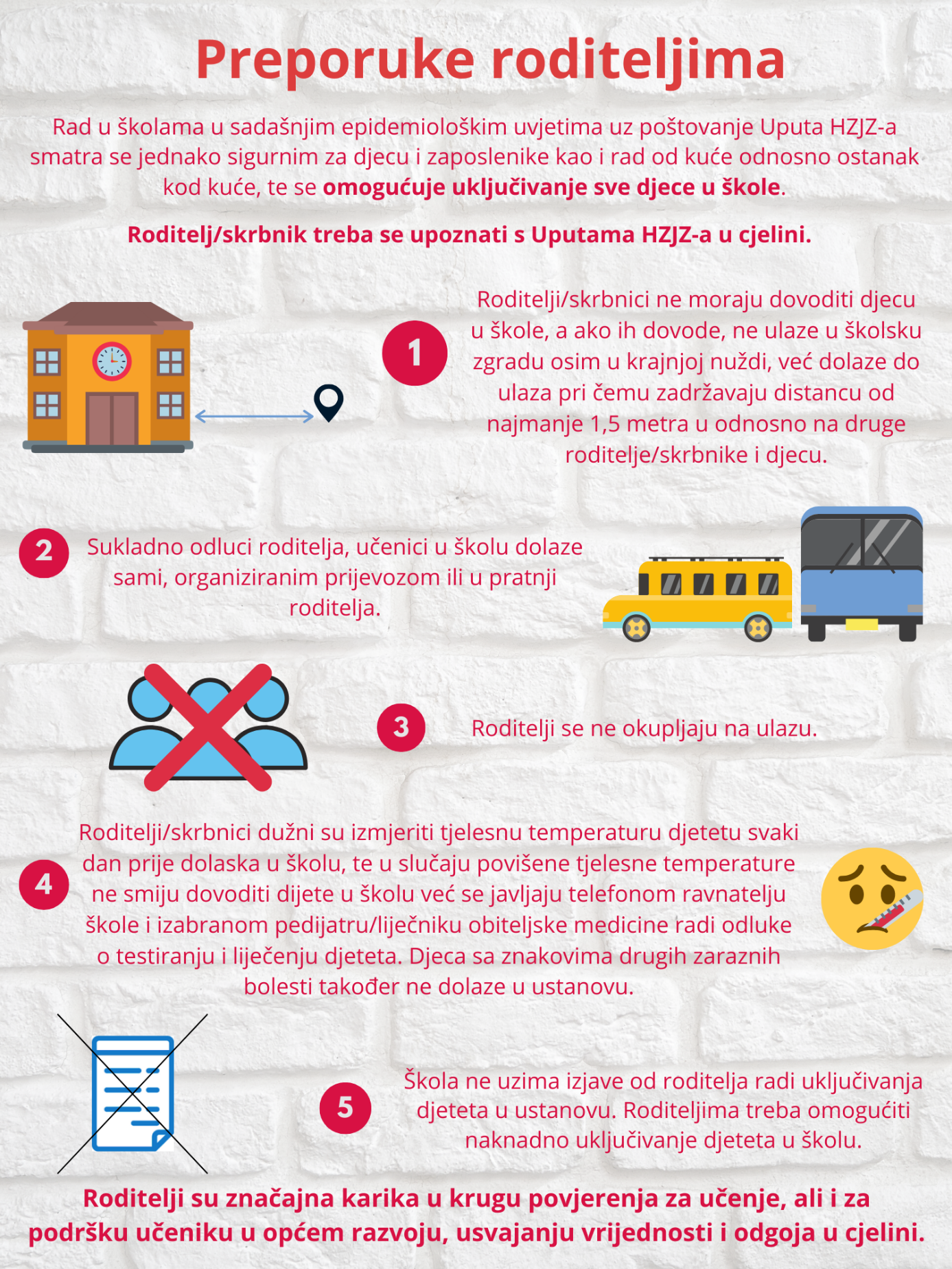 